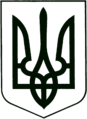 УКРАЇНА
МОГИЛІВ-ПОДІЛЬСЬКА МІСЬКА РАДА
ВІННИЦЬКОЇ ОБЛАСТІВИКОНАВЧИЙ КОМІТЕТ                                                           РІШЕННЯ №83Від 28 березня 2024 року                                              м. Могилів-ПодільськийПро надання висновку про доцільність позбавлення батьківських прав	Керуючись ст. 34 Закону України «Про місцеве самоврядування в Україні», відповідно до ст.ст. 19, 150, 151, 152, 153, 155, 164  Сімейного кодексу України, Закону України «Про органи і служби у справах дітей та спеціальні установи для дітей», постанови Кабінету Міністрів України від 24.09.2008 №866 «Питання діяльності органів опіки та піклування, пов’язані із захистом прав дітей», враховуючи рішення комісії з питань захисту прав дитини від _______ №___, з метою забезпечення реалізації прав, свобод та законних інтересів дітей, -виконавчий комітет міської ради ВИРІШИВ:1. Надати висновок про доцільність позбавлення батьківських прав ______________, ________ року народження, відносно його малолітніх дітей: ____________, _________ року народження, _________________, ______ року народження, _____________, ______ року народження згідно з додатком, що додається.2. Контроль за виконанням даного рішення покласти на заступника міського голови з питань діяльності виконавчих органів Слободянюка М.В.                Міський голова                                                           Геннадій ГЛУХМАНЮК                                                                                                  Додаток                                                                                     до рішення виконавчого                                                                                                         комітету міської ради                                                                                                 від 28 березня 2024 року №83   Висновокоргану опіки та піклування при виконавчому комітетіМогилів-Подільської міської ради про доцільність позбавлення батьківських правСлужбою у справах дітей Могилів-Подільської міської ради розглянуто та вивчено документи, представлені громадянкою _____________, щодо позбавлення батьківських прав ________________ відносно його малолітніх дітей: ______________, _________ року народження, __________, _____ року народження, ________________, _________ року народження.	Встановлено, що сімейне життя між громадянами ________________ та ________________ не склалося, на даний час вони перебувають у процесі розлучення. Зі слів матері, ___________________, теперішній її чоловік, __________________, не є біологічним батьком її дітей.           Відповідно до довідок Могилів-Подільського закладу дошкільної освіти №1 Могилів-Подільської міської ради Вінницької області та Ліцею №4 міста Могилева-Подільського Могилів-Подільської міської ради Вінницької області, __________________, мати __________ та __________, здійснює виховання доньок самостійно, відвідує батьківські збори, бере активну участь у їх житті, приводить і забирає із закладу шкільної/дошкільної освіти. Батько, ________, контактів із закладами освіти не підтримує, успішністю та навчанням дітей не цікавиться, батьківські збори не відвідує.Відповідно до довідки від __________ №__, виданої Могилів-Подільським міським комунальним підприємством «Житловокомунгосп», гр. _________________, __________ року народження, разом з сім’єю за адресою: _____________________________ не проживає.           Відповідно до довідки з КНП «Могилів-Подільський міський Центр первинної медико-санітарної допомоги» Могилів-Подільської міської ради від __________ №_________, довіреною особою дітей є їхня мати, _________, яка і відвідує сімейного лікаря з дітьми.          07.03.2024 працівниками служби у справах дітей міської ради, з метою з’ясування умов проживання малолітніх дітей, здійснено візит в дану сім’ю. Гр. _____________ проживає за адресою: _______________________, у квартирі батьків, яка складається з двох кімнат. Умови проживання задовільні, кімнати облаштовані необхідними меблями та побутовою технікою, є зручності.            Відповідно до оцінки потреб сім’ї, здійсненої Могилів-Подільським міським територіальним центром соціального обслуговування (надання соціальних послуг), складні життєві обставини в даній сім’ї не виявлені. Обстеження умов проживання гр. _____________________ не проводилося через його відмову.Відповідно до положень статті 150 Сімейного кодексу України батьки зобов’язані піклуватися про здоров’я дитини, її фізичний, духовний та моральний розвиток, забезпечити здобуття дитиною повної загальної середньої освіти, готувати її до самостійного життя. Передача дитини на виховання іншим особам не звільняє батьків від обов’язку батьківського піклування щодо неї.Статтею 12 Закону України «Про охорону дитинства» передбачено, що на кожного з батьків покладається однакова відповідальність за виховання, навчання і розвиток дитини. Батьки, або особи, які їх замінюють, мають право і зобов’язані виховувати дитину, піклуватися про її здоров’я, фізичний, духовний і моральний розвиток, навчання, створювати належні умови для розвитку її природних здібностей, поважати гідність дитини, готувати її до самостійного життя та праці.Ухилення батьків від виконання своїх обов’язків має місце, коли вони  не піклуються про фізичний і духовний розвиток дітей, їх навчання,  підготовку до самостійного життя, зокрема: не забезпечують необхідного харчування, медичного догляду, лікування дітей, що негативно впливає на їх фізичний розвиток, як складову виховання; не спілкуються з дітьми в обсязі,  необхідному для їх нормального самоусвідомлення; не надають дітям   доступу до культурних та інших духовних цінностей; не сприяють засвоєнню ними загальновизнаних норм моралі; не виявляють інтересу до їх внутрішнього світу; не створюють умов для отримання ними освіти. Зазначені фактори, як кожен окремо, так і в сукупності, можна 
розцінювати, як ухилення від виховання дітей лише за умови винної поведінки батьків, свідомого нехтування ними своїми обов’язками.Виходячи з вищенаведеного та з метою захисту прав та інтересів дітей, і так як, гр. _________________, тривалий час не виконував своїх батьківських обов’язків та участі у вихованні дітей не приймав, долею, життям, навчанням, станом здоров’я не цікавився, та проти позбавлення себе батьківських прав не заперечує, виконавчий комітет Могилів-Подільської міської ради, як орган опіки та піклування, вважає за доцільне позбавлення батьківських прав, _________________________, ________ року народження, відносно його малолітніх дітей: ____________, __________ року народження, _____________, ________________ року народження, _____________________, ________________ року народження.   Перший заступник міського голови                                  Петро БЕЗМЕЩУК         